  MADONAS NOVADA PAŠVALDĪBA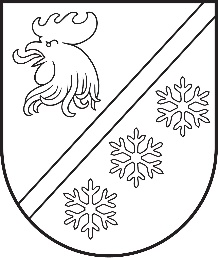 Reģ. Nr. 90000054572Saieta laukums 1, Madona, Madonas novads, LV-4801 t. 64860090, e-pasts: pasts@madona.lv ___________________________________________________________________________MADONAS NOVADA PAŠVALDĪBAS DOMESLĒMUMSMadonā2024. gada 29. februārī						        	     		        Nr. 63								                    (protokols Nr. 4, 4. p.)Par  ERAF  projekta “Sociālo mājokļu atjaunošana Madonas novadā” iesniegšanu un  nepieciešamā līdzfinansējuma nodrošināšanuPamatojoties uz Eiropas Savienības kohēzijas politikas programmas 2021.-2027. gadam 4.3.1. specifiskā atbalsta mērķa “Veicināt sociāli atstumto kopienu, mājsaimniecību ar zemiem ienākumiem un nelabvēlīgā situācijā esošo grupu, tostarp cilvēku ar īpašām vajadzībām sociāli ekonomisko integrāciju, īstenojot integrētas darbības, tostarp nodrošinot mājokli un sociālos pakalpojumus” 4.3.1.3. pasākuma “Sociālo mājokļu atjaunošana vai jaunu sociālo mājokļu būvniecība”  projektu iesniegumu atlases 1. kārtas nolikumu ir sagatavots projekta iesniegums “Sociālo mājokļu atjaunošana Madonas novadā”. Projekta iesniegums tiks iesniegts Centrālā finanšu un līgumu aģentūras Kohēzijas politikas vadības informācijas sistēmā (KPVIS).Pasākuma mērķis ir nodrošināt cilvēka cienīgiem dzīves apstākļiem atbilstoša mājokļa pieejamību sociāli un ekonomiski mazaizsargātām personām un samazināt rindas pašvaldībās šādu mājokļu izīrēšanai. 	Pasākuma mērķa grupa ir personas, kuras ir reģistrētas likuma "Par palīdzību dzīvokļa jautājumu risināšanā" 3. panta 1. un 2. punktā minētās palīdzības saņemšanai.          	Projekta ietvaros plānots veikt ieguldījumus 20  pašvaldības mājokļos Madonas novada teritorijā, nodrošinot  mājokļa pieejamību sociāli un ekonomiski mazaizsargātām personām.Plānotās projekta kopējās izmaksas EUR 350000,00 (trīs simti piecdesmit tūkstoši, 00 centi), t.sk. Eiropas Reģionālā attīstības fonda finansējums EUR – 297500,00 (divi simti deviņdesmit septiņi tūkstoši pieci simti euro, 00 centi), pašvaldības līdzfinansējums  EUR 52500,00 (piecdesmit divi tūkstoši pieci simti euro, 00 centi). Projekta līdzfinansēšanai un priekšfinansēšanai tiks ņemts aizņēmums Valsts kasē 82250,00 EUR.Projekta kopējo izmaksu apmērs tiks precizēts pēc projektā paredzēto iepirkumu veikšanas.Noklausījusies sniegto informāciju, atklāti balsojot: PAR -  14 (Agris Lungevičs, Aigars Šķēls, Aivis Masaļskis, Andris Sakne, Artūrs Čačka, Artūrs Grandāns, Arvīds Greidiņš, Gatis Teilis, Guntis Klikučs, Iveta Peilāne, Kaspars Udrass, Sandra Maksimova, Valda Kļaviņa, Zigfrīds Gora), PRET - NAV, ATTURAS - NAV, Madonas novada pašvaldības dome NOLEMJ:Sagatavot un iesniegt projektu “Sociālo mājokļu atjaunošana Madonas novadā” izsludinātajā atlasē 4.3.1.3. pasākuma “Sociālo mājokļu atjaunošana vai jaunu sociālo mājokļu būvniecība” projektu iesniegumu atlases 1. kārtā, izmantojot Kohēzijas politikas fonda vadības informācijas sistēmu 2021.-2027. gadam.Apstiprināt projekta “Sociālo mājokļu atjaunošana Madonas novadā” kopējās izmaksas EUR 350000,00 (trīs simti piecdesmit tūkstoši, 00 centi), t.sk. Eiropas Reģionālā attīstības fonda finansējums EUR 297500,00 (divi simti deviņdesmit septiņi tūkstoši pieci simti euro, 00 centi), pašvaldības līdzfinansējums  EUR 52500,00 (piecdesmit divi tūkstoši pieci simti euro, 00 centi).              Domes priekšsēdētājs					             A. Lungevičs	Solozemniece 62302391